 To all Bidders:Page 1 of 1Bid Bulletin No. (3)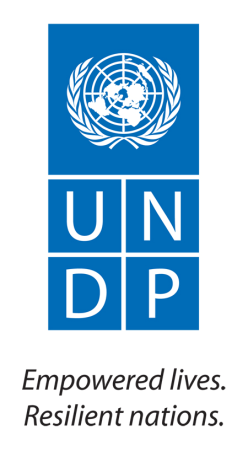 Date: 24 June, 2020Bid Bulletin No. (3)Supply and Delivery of ICT Equipment on Long-Term Agreement Basis- ITB/20/010 Event Number: SDN10- 0000006129Extension of deadline for SubmissionSupply and Delivery of ICT Equipment on Long-Term Agreement Basis- ITB/20/010 Event Number: SDN10- 0000006129Extension of deadline for SubmissionSupply and Delivery of ICT Equipment on Long-Term Agreement Basis- ITB/20/010 Event Number: SDN10- 0000006129Extension of deadline for Submission#REFERENCE / SECTION Amendment to ITB1Section 3. Bid Data SheetExtension of deadline for SubmissionThe deadline for submission the offers is:13 July 2020 @ 14:00 Hours (Sudan, Khartoum local time (GMT +2:00 Hours)#END#